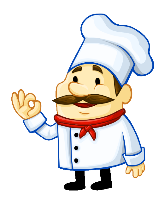 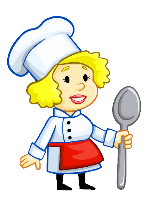 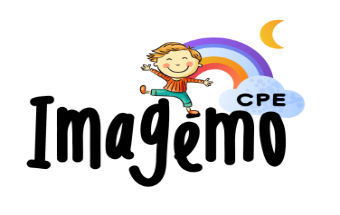 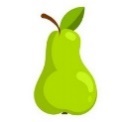 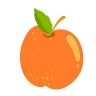 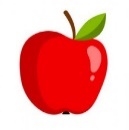 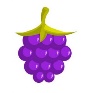 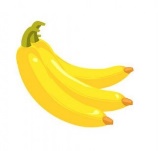 Semaine 4Collation A.M.DînerCollation P.M.LundiFruit frais& Lait                                                              Légumes de saison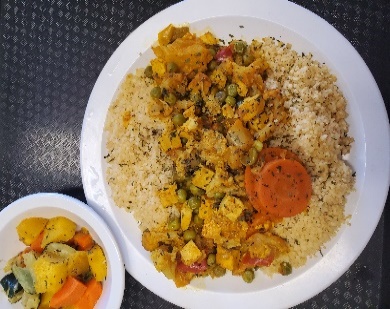                                                                     Cari de tofu                                                               (Lait de coco, oignon, carottes,                                                                  sauce soya, chou-fleur,                                                                     tofu, pâte de tomates,                                                                        pois vert, assaisonnement)                                                                   Couscous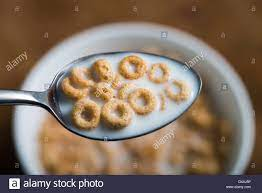 Céréales & laitMardiFruit frais& Lait                                                                 Jus de légumes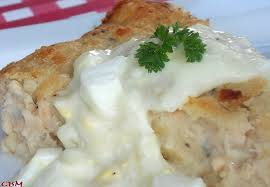                                                                 Pâté au saumon                                                                                (Pomme de terre,                                                                                Margarine, saumon)                                                                      Sauce Béchamel                                                                        Brocolis et carotte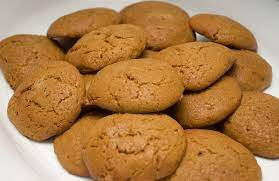 Biscuits à la mélasse & laitMercrediFruit frais& Lait                                                                         Chili Sin Carné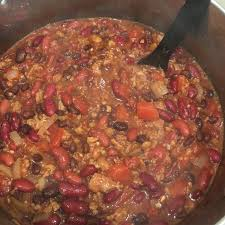                                                                                    (Tomate en dés, haricots rouges,                                                                                       protéine de soya, oignon,                                                                            ail, carottes, céleri)                                                                    Courges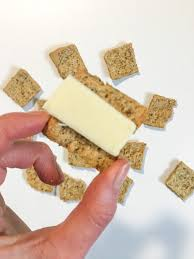 Fromage & craquelins & laitJeudiFruit frais& Lait                                                                   Légumes de saison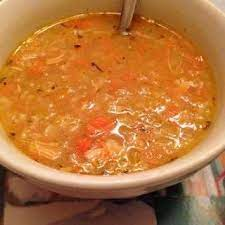                                                                      Soupe au poulet et riz (Poulet, oignons, carotte, céleri,  jus de tomates, fève verte, pois vert,                                                                                     riz, tomates en dés)Yogourt , 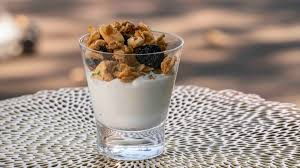                           granola                       & laitVendrediFruit frais& Lait                                                                       Salade César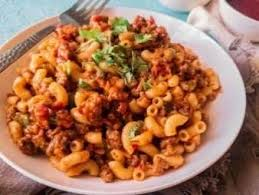                                                                       Macaroni à la viande(Macaroni, bœuf, jus de tomates,                                                                                       tomates en dés, poivrons, oignons,                                                                                      carottes, céleri, sauce chili)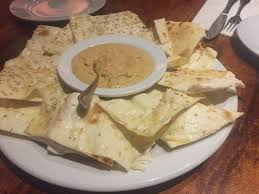 Hummus                             Pitas                             &lait